ANEXO V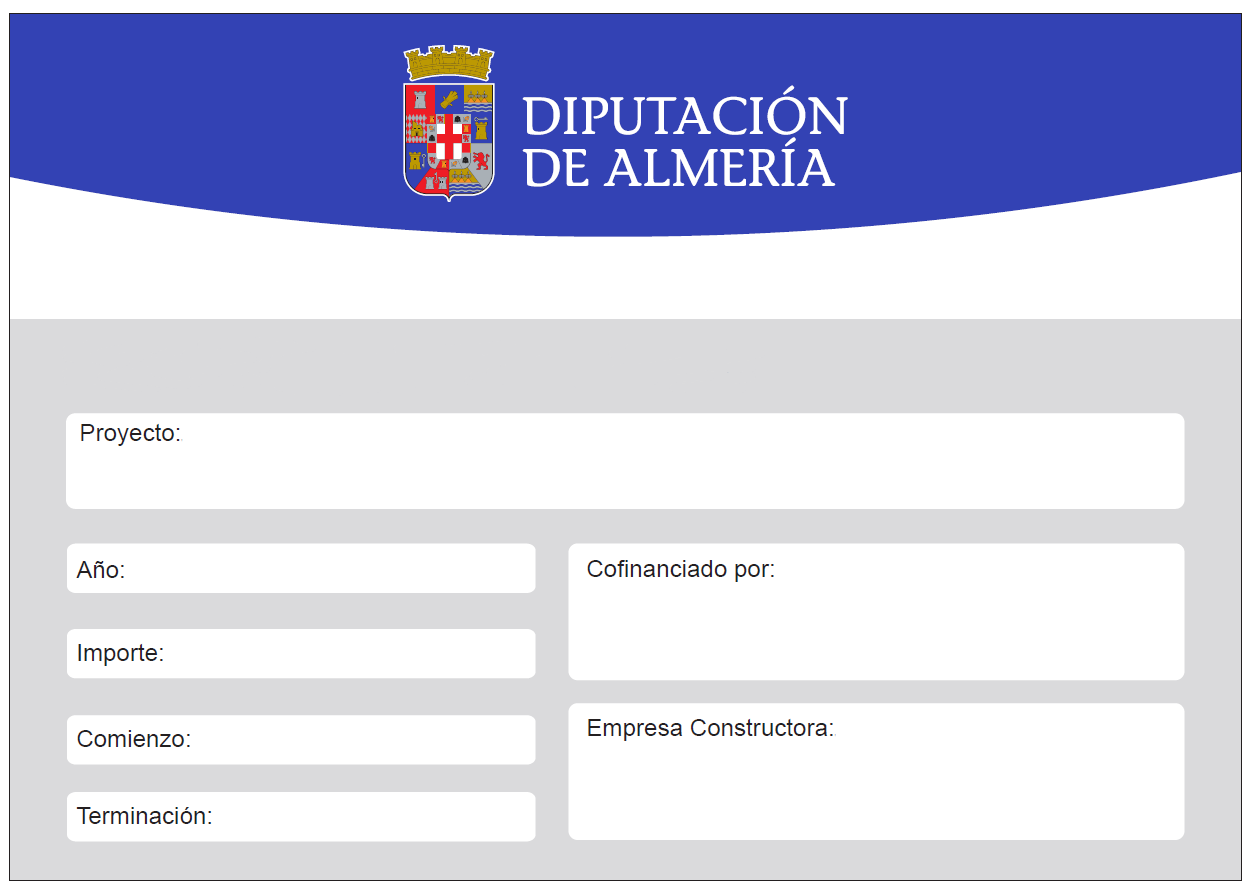 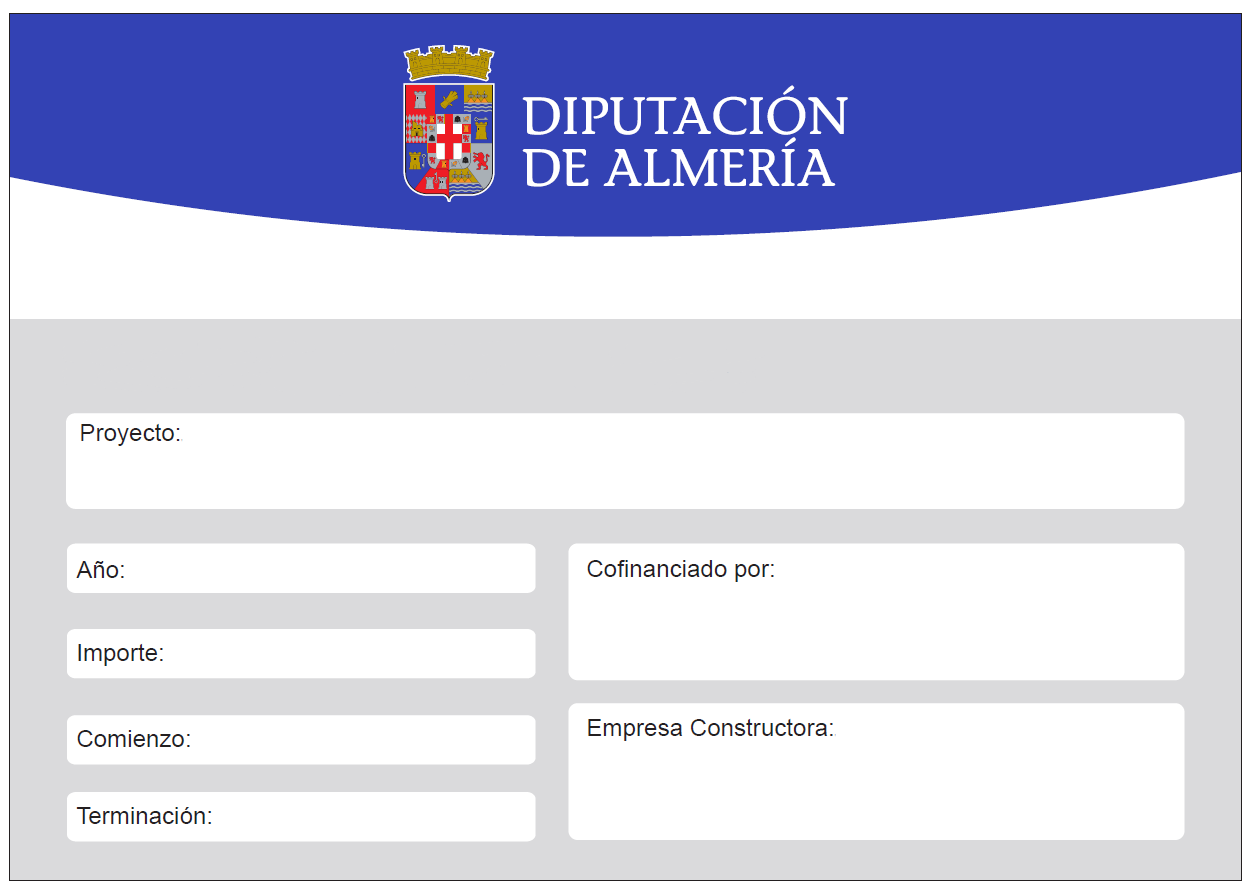 ANEXO IV